МУНИЦИПАЛЬНОЕ БЮДЖЕТНОЕ ОБРАЗОВАТЕЛЬНОЕ УЧРЕЖДЕНИЕДОПОЛНИТЕЛЬНОГО ОБРАЗОВАНИЯ ДЕТЕЙЦЕНТР ДЕТСКОГО И ЮНОШЕСКОГО ТУРИЗМА И ЭКСКУРСИЙТема занятия «Зимние колядки»для  детей 7-8 летТворческое объединение «Родничок»Программа дополнительного образования «Россыпь народной мудрости» (1 год обучения)Педагог дополнительного образования:Дахно Жанна Михайловнаг.Кулебаки 2015г.ПОЯСНИТЕЛЬНАЯ ЗАПИСКАВозраст детей 7-8 лет.Продолжительность занятия 40 минут.Группа детей 15 человек.В ходе занятия учащиеся знакомятся с традициями празднования Рождества на Руси,  с русским фольклором (колядки, песни).Мероприятие способствует развитию творческих способностей (музыкальных, танцевальных, сценических) учащихся через песни, танцы и театрализацию.Краткое описание:  	Занятие по программе «Россыпь народной мудрости» (1год обучения)  может использоваться во внеклассной работе при проведении народных праздников для детей любого возраста. Главная идея данного занятия –занятие-праздник: все варианты творческих заданий, выполняемых на уроке необходимы для дальнейшего применения их в сценарном ходе Колядок. С помощью чего дети не остаются пассивными наблюдателями за происходящим, а становятся непосредственными участниками праздничного действия. В данном занятии использование мультимедийного оборудования необходимо для отражения как визуального, так и деятельностного аспекта. Так как на занятии каждая группа выполняет своё задание автономно, есть необходимость познакомить каждую группу с результатами работы других групп, тем более  что все задания продуманы таким образом, что результаты их выполнения пригодятся для встречи колядовщиков. В современных условиях жизни основное время дети проводят  за компьютерными играми. Уходит из жизни детей  традиционные детские игры, особенно необходимые для полноценного и разностороннего развития личности ребёнка. Элементы движения, включаемые в исполнение, не только существенно влияют на развитие общей координации, но и позволяют точнее передать, и, в конечном счёте, освоить национальный характер самовыражения.
          Виды деятельности: коммуникативная, двигательная,  познавательная, игровая.
Цель: Приобщение  детей к истокам русской народной культуры, знакомство с  её традициями.Задачи:I.обучающая:знакомство детей с традициями празднования Святок на Руси,  с русским фольклором (колядки, песни,хороводы).II. развивающая:развитие фантазии, творческих и музыкальных способностей  учащихся через изучение русского народного фольклора;III. воспитывающая:воспитание у учащихся уважения к традициям русского народа,  культуры празднования народных праздников.Предварительная работа:
Беседы: «Рождество христово». 
Разучивание колядок, стихов.
Оборудование: мультимедийное оборудование, шест со звездой, ленты, платки для девочек, русские народные костюмы, угощение, народные музыкальные инструменты, фонограммы народных песен, презентаии.Оформление зала: декорации русской избы: стол, накрытый льняной скатертью, скамейка, прялка, рушник, чугун, деревянная и глиняная посуда, самовар, баранки, сушки на верёвочке на самоваре, полотняные дорожки на полу, ширма – дом.Основные параметры занятия:-Тип занятия: закрепление ранее изученного материала;-Форма проведения занятия: сюжетная игра;-Форма организации работы: групповая;-Методы обучения (словесный, наглядный, практический и др.): объяснительно-иллюстративный, наглядный, практический;-Виды деятельности: коммуникативная, двигательная,  познавательная, игровая.-Используемые технологии: -Наглядность: презентация – проверка пройденного материала, презентация по новой теме;-Инструменты и материалы: народные костюмы, атрибуты праздника и обряда (звезда, вертеп, мешок), музыкальное сопровождение – колядка, видео  - колядовщики.-Вид занятия: План проведения занятия:Организационная часть – приветствие, сообщение темы (3-5 минут)Повторение пройденного материала на прошлом занятии (7-10 минут)Основная часть – теоретические и практические формы и методы проведения (20 минут)Заключительная часть – итоги, формы и методы подведения итогов (5 минут)Вопросы и задания:	Вспомнить историю праздника Рождества Христова, разучить колядку и ритм её исполнения, научиться играть на народных музыкальных инструментах (дудка, ложки, трещётка, бубен) и попадать в ритм, проиграть встречу колядовщиков с хозяйкой.Ход занятия:1. Орг. момент: - Здравствуйте, добры молодцы и красны девицы! -Дети, какой сегодня день хмурый, пасмурный или солнечный? ( Солнечный)-Какое настроение у вас вызывает такая погода? А знаете, что нужно сделать, чтобы и у нас на душе было так же спокойно и тепло? Надо улыбнуться. Поделитесь своей улыбкой друг с другом. Наше занятие мы начинаем с хорошим настроением!2.Подготовительная часть:-Ребята, сегодня мы вспомним, о чём говорили на прошлом занятии, потом узнаем, как праздновали святки наши предки, и познакомимся с колядками.- О чём мы будем сегодня говорить? Чтобы это узнать, нам нужно выполнить задание:-На первой и второй строчке написано название праздника, о котором мы говорили на прошлом занятии и сегодня мы про него вспомним. Нужно найти буквы, которым соответствуют эти фигуры. Вы будете их находить, а я буду вписывать. . -Теперь вместе прочитаем: Рождество Христово! Правильно. Молодцы! И немного вспомним историю праздника.-А чтобы это было не сложно сделать – я вам дам подсказки. Посмотрите на экран:-Дева Мария и Иосиф - кто это? чьи это родители?,-город Вифлеем - о чём нам рассказывает название этого города?,-пещера для загона скота - что в ней происходило? какое великое событие произошло здесь?,-ясли или вертеп - кто в них лежал? кто в них родился?,-Младенец Иисус Христос - кто это? обычный ли это младенец?,-Ангелы - где они появились? в какой момент они пели песнопения? кто их увидел первыми?, -пастухи,-мудрецы или волхвы,-звезда яркая – вифлеемская.3. Основная часть:-Сегодня мы поговорим о том, как праздновали Рождество наши предки.- Люди украшают свои дома вечнозелеными елями, огнями свечей, поют радостные песни. Дарят друг другу рождественские подарки. На Руси Рождество с давних пор праздновали не один день. Начинается Рождество 7 января и продолжается 12 священных дней до Крещения Христа. Поэтому и называют эти дни Святками. С 7 по 19 января – святые вечера, посвященные колядованию. -Народ веселится вовсю. Праздники в старину справляли весело, с выдумкой, никто не скучал. Во время каждого праздника совершали определённые обряды. В них также принимали участие и дети. Ни один русский праздник не проходил без вездесущей ребятни. На Рождество они ходили по деревне от дома к дому с рождественской звездой и славили Христа, его пришествие в мир. Они пели колядки – рождественские песни – и получали за это различные угощения.  (Вставить песню-колядку про рождение Христа.)Хозяева выносили колядовщикам угощения, а те им желали всяческого благополучия.А об этом нам расскажет ............  .............  расскажи, пожалуйста, об этом стихотворение:-Ты нас будешь дарить –мы будем хвалить,а не будешь дарить –мы будем корить!Коляда, коляда!Подавай пирога!Всё угощение складывали в мех к мехоносу, а после окончания колядок собранную снедь съедали вместе, в кругу. Отсюда и ещё одно значение слова «коляда» - круговая еда.Мешок наполнялся, мехонос объявлял: «Хватит колядовать!». В последней избе устраивали посиделки. Что такое «посиделки»? Это отдых, веселье, пение песен, рассказы потешек и небылиц, танцы.
-Так что же  такое святки?
..........., ............, ............ расскажите нам, пожалуйста,  стихи
-Праздник этот самый длинный.
Он веселый и старинный.
Наши предки пили, ели,
Веселились две недели.
-От Рождества и до Крещения,
Приготовив угощенье,
Пели разные колядки,
По дворам ходили в святки.
-Наряжались и шутили,
Праздник ждали и любили.
Так давайте же сейчас
Встретим мы его у нас. 	А вот и колядовщики пожаловали. Встречайте!(Песня колядка в записи) – объяснить детям как правильно нараспев нужно петь колядку и можно подыгрывать на инструментах, дать всем попробовать и пропеть часть хором.Колядовщик 1.Коляда! Коляда!Ты подай пирога,Али хлеба ломтину,Али денег с полтину!Аль пшенички-сроднички. Колядовщик 2.Мы славить не умеем, просить, много не смеем! Открывайте сундучок, доставайте пятачок. Подайте конфеток, порадуйте деток!(Учитель и ребята дарят детям-колядовщикам конфеты) -Ну, а теперь мы приглашаем вас  На игрища народные, да пляски хороводные!ХороводДевочки танцуют хоровод. А мальчики играют на инструментах, в валенках перепляс вприсядку.ИгрыА хотите поиграть - свою удаль показать?«Моталки»
На концах бечевок палки -
Называются „моталки”.
Посреди бечевок рыбка
Ты мотай бечевку шибко.
Тот, кто первый намотает,
Тот и рыбку получает,
Рыбку не простую,
Рыбку золотую.
игра «Золотые ворота»Группа делится на две команды – одна встают, образуя круг, и поднимают руки вверх – ворота, а вторая команда  бегают через «ворота». Читается стишок, и на последних словах руки опускаются – ворота закрываются. Золотые ворота пропускают не всегда,
Первый раз прощается,
Второй раз запрещается.
Ну, а в третий раз не пропустим вас!Тот, кто попался в ворота  танцуют под рус.нар. мелодии.   (Дети рассаживаются на стулья)-Мы играли и устали, теперь сядем – отдохнём да подумаем.-Ребята, а знаете,  какие пословицы народ складывал про январь и про зиму? Вот послушайте:1.Январь – году начало, зиме – середина.-Объясните, пожалуйста, что это значит.2.Январь – батюшка год  начинает, зиму величает.-А ещё народ примечал, что по  явлениям природы в январе можно было определить погоду на весь оставшийся год.1.Если в январе эхо далеко уходит – морозы крепчают.2.Если звёзды блестят ярко – к стуже, мало звёзд на небе – к ненастью.4.В январе висит много длинных сосулек – урожай будет хороший.-Люди и загадки любили на посиделках загадывать друг другу ради потехи.Ушки на макушке.Слушайте внимательно,Я начну, а вам – закончитьВ рифму обязательно!Долго над землёй летало белоснежно одеяло.Солнце малость припекло – одеяло потекло,И ушло в колодцы рек.Одеяло это – …(снег).Холода, мороз, метелиЗакружили, завертели.В белых шапках все дома,Это к нам пришла …(зима).Едва повеяло зимой,Они всегда с тобой.Согреют две сестрицы,Зовут их …(рукавицы).Все кружатся, веселятся,Возле ёлочки резвятся.Ведь сегодня торжество.Что за праздник? (Рождество).4.Заключительная часть-Ребята, а какой праздник мы сегодня прославляли? (Рождество)-А какого числа отмечают Рождество?(7 января)-Как называется обряд прославления (колядки)-Как называются дни от Р.Х. до Крещения (святки)-А Святки уже закончились или ещё идут?-Ребята, вчера был праздник Крещение Господне. Этим праздником и заканчиваются святки.Используемая методическая литература: Сазонов Сергей Владимирович. С Новым догом! Развлекательно-игровой мюзикл у елки.//  
  Чем развлечь гостей. – 2005г. - №5. – С.24-28. (Автор из г. Курск).
 Классные дела в начальной школе/ Под ред.Е. Н. Степанова,М.А. Александровой М ., 2004.Журнал «Педсовет» № 10. 1998, №10. 1999.Белоусова Надежда, Ожогина Оксана. Говорят, под Новый год… Новогодняя игровая программа.// Чем развлечь гостей. – 2005г. - №5. – С.46.Зимин Михаил Вольдемарович. Колядочная история: Частушечный мини-спектакль.// Чем развлечь гостей. – 2005г. - №5. – С.13Интернет-ресурсы:1.http://www.openclass.ru/node/106374Самоанализ: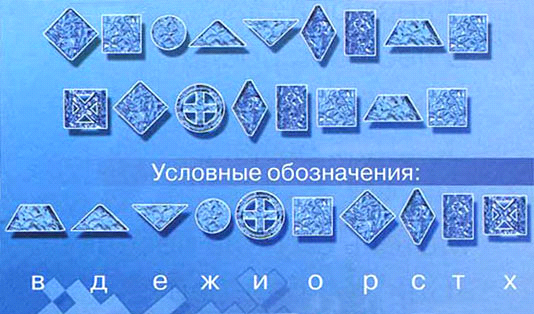 